Доклад на тему «Использование лэпбуков в развитии лексико-грамматической стороны речи с детьми группы компенсирующей направленности»Автор: Спринская Наталья ВладимировнаВоспитатель МАДОУ «ДС «Загадка»Г. Новый Уренгой, 2020 год      Развитие речи представляет собой сложный многоплановый процесс, тесно связанный с развитием и становлением психических процессов человека. В логопедической литературе неоднократно поднимался вопрос об особенностях организации лексико-грамматического строя речи детей с речевой патологией. По признанию многих специалистов (Н. С. Жукова, Т.Б. Филичева, С.Н. Шаховская и др.), основополагающим направлением коррекционной работы с детьми с ОНР является развитие лексико-грамматической стороны речи. Если в норме ребенок научается изменять слова и правильно их употреблять в словосочетаниях и предложениях в условиях постоянного общения с окружающими, то ребенок с речевой патологией имеет ограниченные возможности овладения лексическими и грамматическими категориями и формами на основе непосредственного подражания речи окружающих. Он нуждается в специальных условиях обучения, где большое внимание отводится формированию лексики и грамматической стороны речи. В ходе изучения лексической темы, на протяжении всей недели мы, работая с детьми с ОНР, уточняем, активизируем и формируем словарь, формируем навыки словоизменения и словообразования. Восприятие и понимание новых речевых категорий детьми с ОНР требует огромных усилий и это связано с их психофизиологическими особенностями. Чтобы добиться устойчивости результатов по лексико-грамматическому развитию речи необходимо обеспечить стимулирование различных каналов получения информации из окружающей среды (визуальных, аудиальных, кинестетических), интерактивность взаимодействия в ходе совместной образовательной деятельности. И идеальным помощником в этой работе стал лэпбук.      Лэпбук – новейший способ организации учебной деятельности с дошкольниками. Лэпбук (лепбук, lap – колени, book – книга). Если переводить дословно, то лэпбук — это книжка на коленях. Часто можно встретить и другие названия: тематическая папка, интерактивная папка, папка проектов. Но суть сводится к тому, что лэпбук — это самодельная интерактивная папка с кармашками, мини-книжками, окошками, подвижными деталями, вставками, которые ребенок может доставать, перекладывать, складывать по своему усмотрению. В ней собирается материал по какой-то определенной теме, включает в себя загадки, картинки, по которым необходимо составить рассказ, дидактические и практические задания, направленные  на развитие лексико-грамматической стороны речи.       Лэпбук это не только мощный справочный инструмент и особая форма организации учебного материала, это, прежде всего, основа партнерской проектной деятельности взрослого с детьми (педагога с воспитанниками, родителя с ребенком). Основа лэпбука создается педагогом и дополняется, совершенствуется вместе с детьми и их родителями. В результате такой работы получается отлично проработанный исследовательский проект. Оптимальный возраст ребенка для начала занятий с тематическими папками – 5 лет. Идеальный вариант изготовления тематической папки – совместно с ребенком, тогда он запоминает информацию в процессе создания лэпбука. В ходе работы с тематическим материалом ребенок проводит наблюдения, выполняет задания, изучает и закрепляет информацию. Впоследствии, имея под рукой готовую тематическую папку, ребенок может освежить свои знания по той или иной теме.       Лэпбук – итоговый результат совместной работы с детьми по той или иной теме. Его изготовлению должны предшествовать тематические занятия и игры, обсуждение и обговаривание сложных вопросов, выполнение заданий. В этом случае ребенок будет готов к изготовлению тематической папки вместе с педагогом или родителем, и она действительно выполнит свою роль как закрепляющего, систематизирующего дидактического и игрового пособия..В зависимости от назначения тематические папки бывают: учебные; игровые; поздравительные, праздничные; автобиографические (папка-отчет о каком-то важном событии в жизни ребенка: путешествии, походе в цирк, каникулярном досуге и т.д.) В зависимости от формы: стандартная книжка с двумя разворотами;папка с 3-5 разворотами; книжка-гармошка; фигурная папка. Материал в папке может быть оформлен в: стандартные кармашки; обычные и фигурные конверты;кармашки-гармошки; кармашки-книжки; окошки и дверцы; вращающиеся детали; высовывающиеся детали; карточки; теги; стрелки; пазлы; чистые листы для заметок и т.д. .В заключении хотелось сказать о том, что лэпбук - это не просто метод, помогающий закрепить и отработать полученные знания, это полет фантазии, который может дать непредсказуемые результаты, это исследование, которые однажды начавшись, будет продолжаться всю жизнь. Задача педагога лишь придавать воспитанникам уверенности в своих силах и правильно мотивировать на открытие новых горизонтов.Примеры лэпбуков по лексическим темам:Край мой северный Ямал.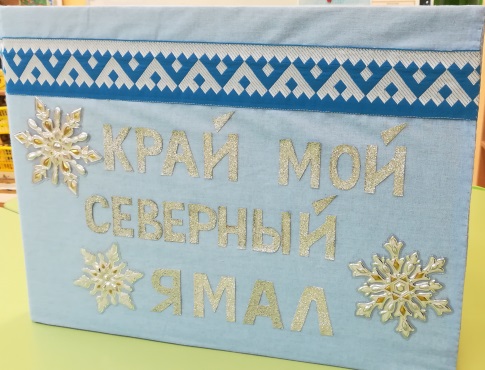 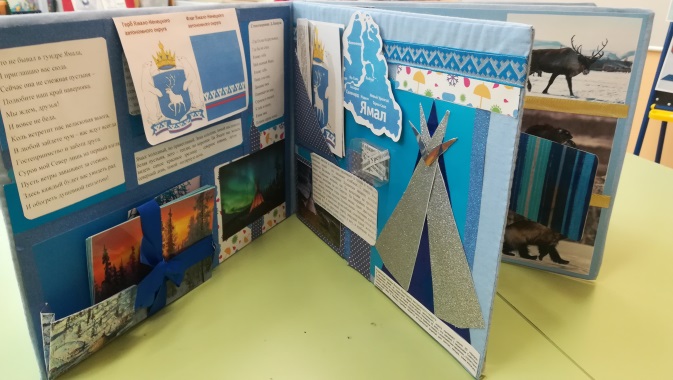 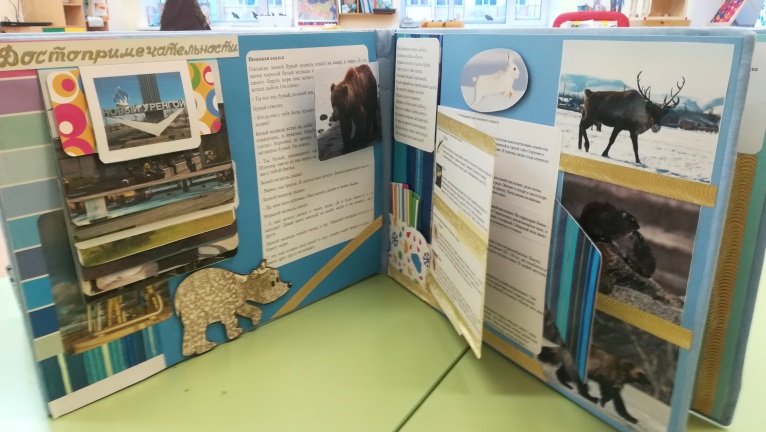 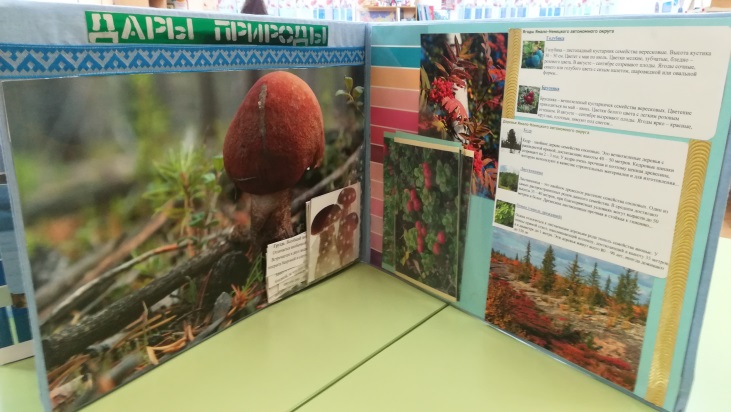 Осень.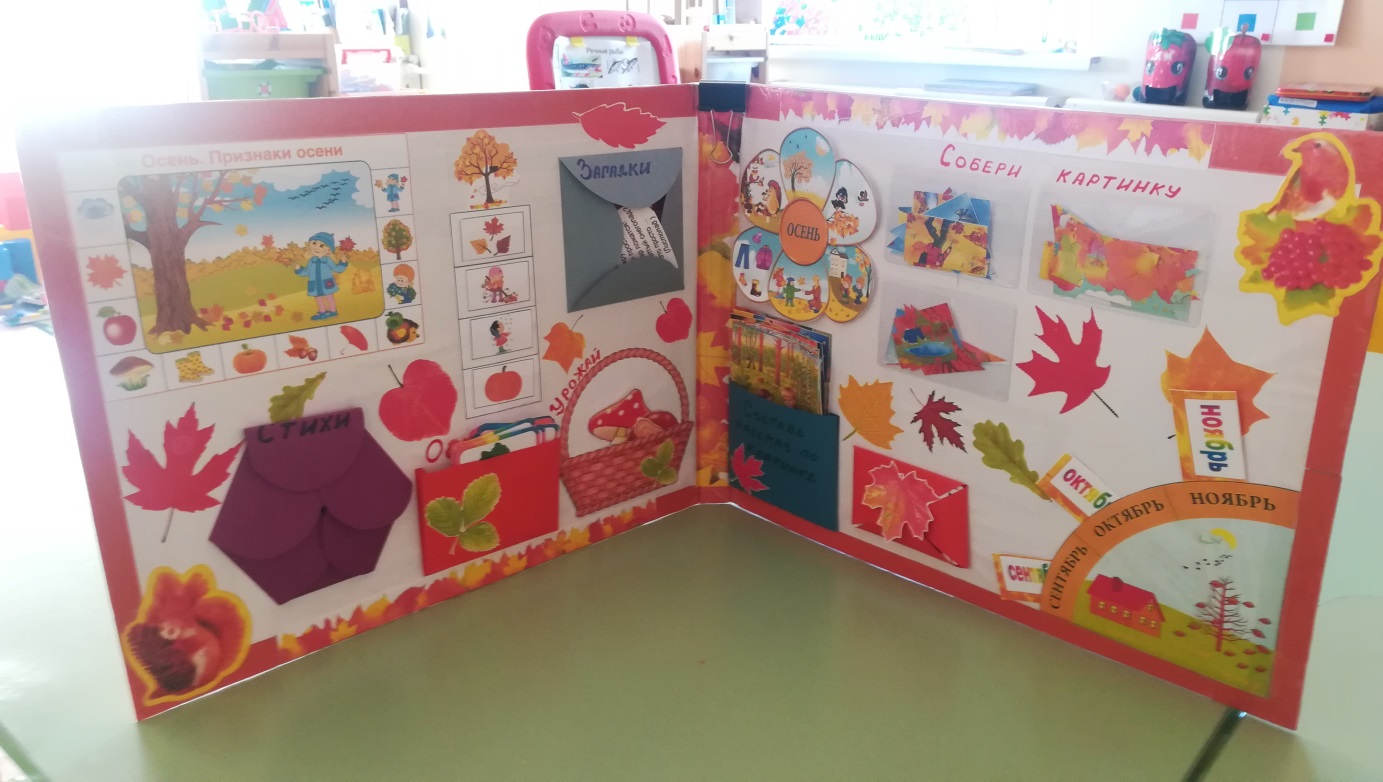 Весна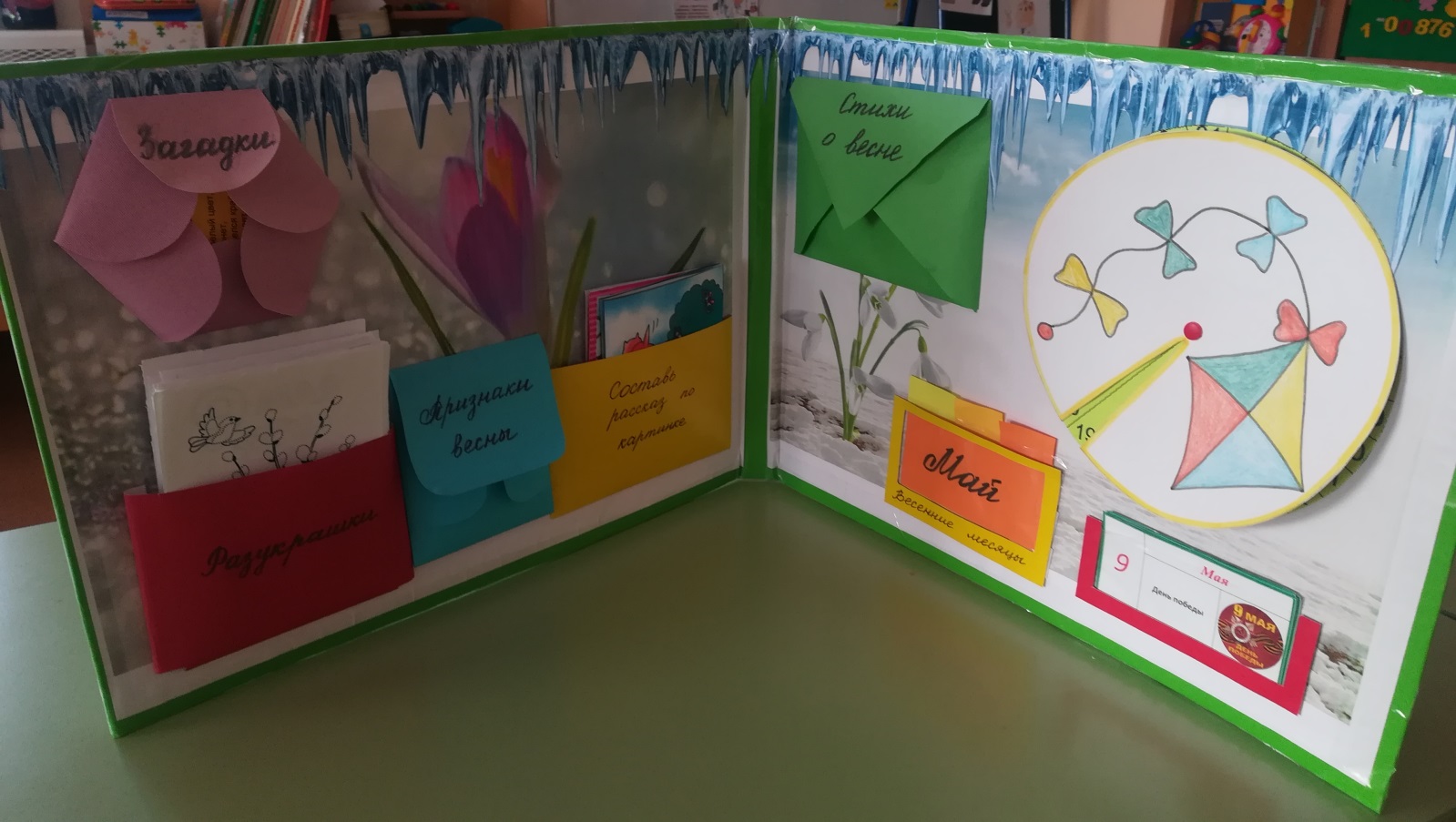 Зима. Признаки зимы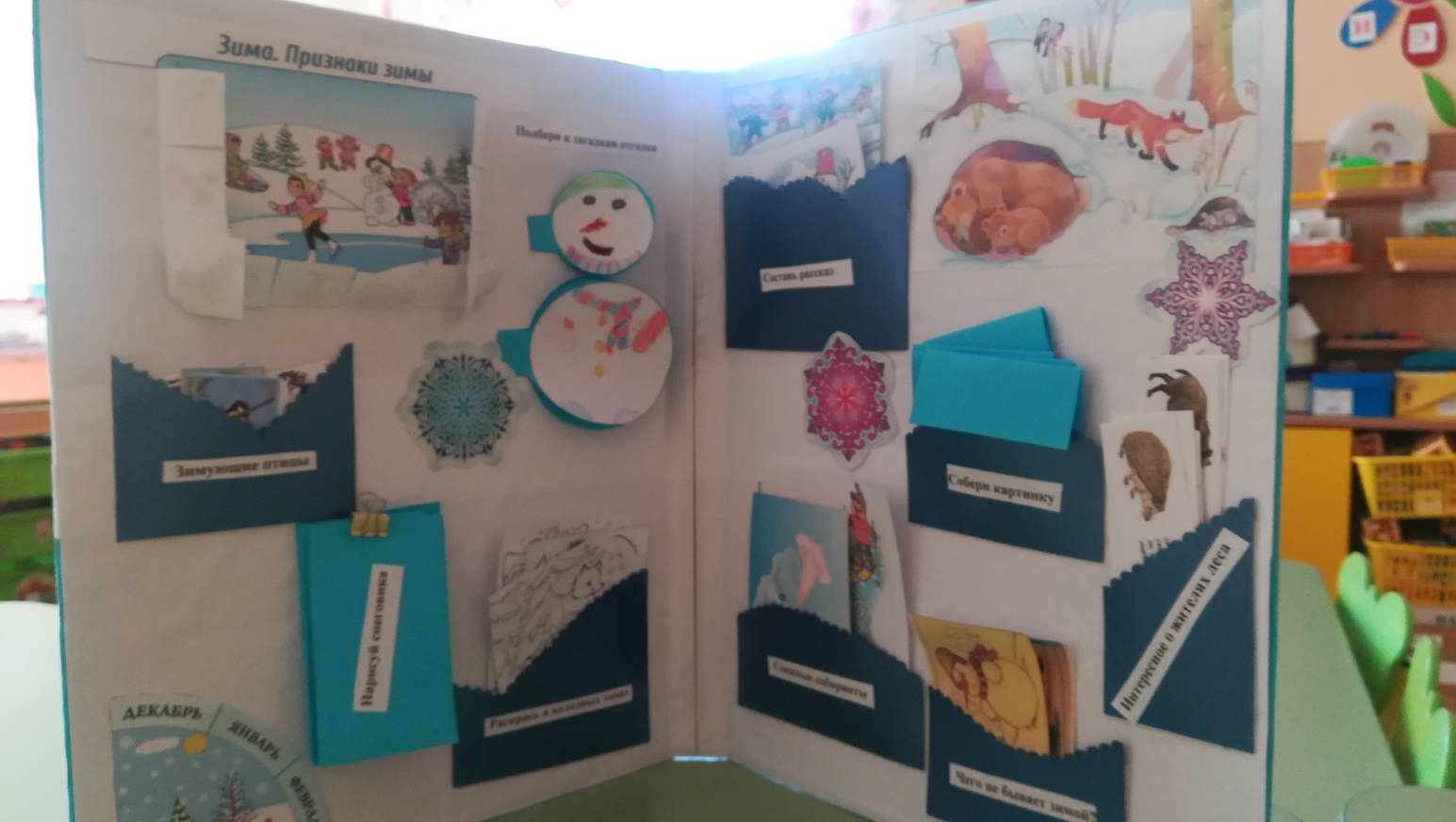 Профессии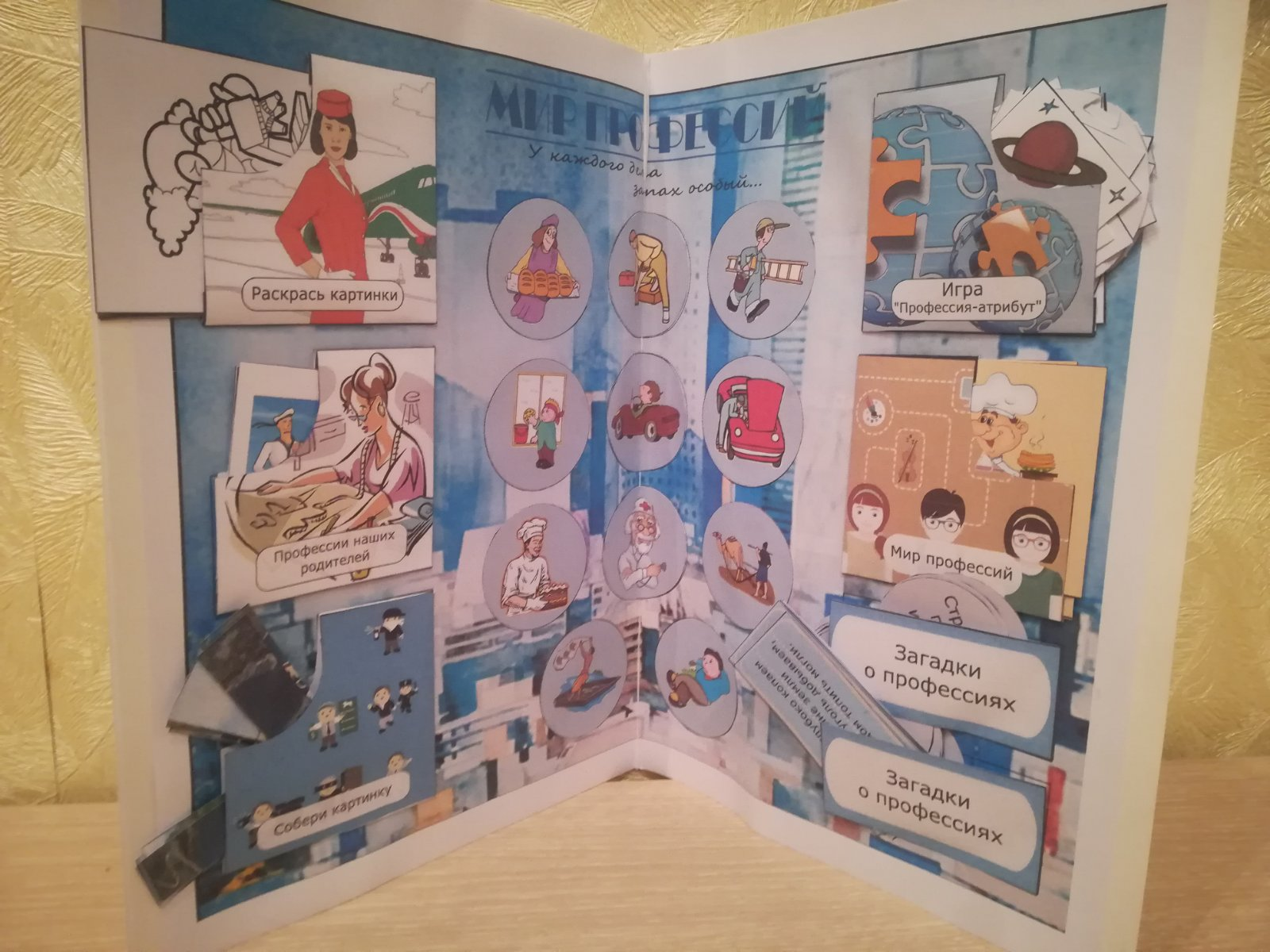 ДЕПАРТАМЕНТ ОБРАЗОВАНИЯ АДМИНИСТРАЦИИ ГОРОД НОВЫЙ УРЕНГОЙмуниципальное автономное дошкольное образовательное учреждение  «Детский сад «Загадка»ДЕПАРТАМЕНТ ОБРАЗОВАНИЯ АДМИНИСТРАЦИИ ГОРОД НОВЫЙ УРЕНГОЙмуниципальное автономное дошкольное образовательное учреждение  «Детский сад «Загадка»